Муниципальное казённое общеобразовательное учреждение «Перегрузненская средняя школа» Октябрьского муниципального района Волгоградской области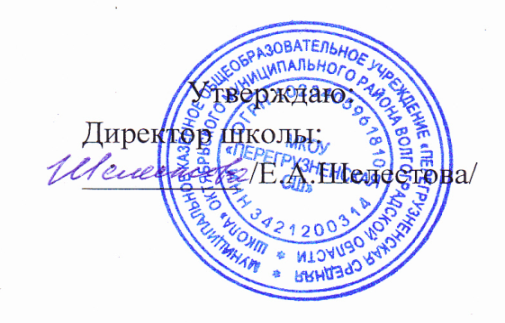 МЕНЮ ШКОЛЬНОЙ СТОЛОВОЙ /завтрак/09.02. 2024 г№ п/пНаименование блюда/энергетическая ценностьОбъем порции (г)5-11  классы5-11  классы5-11  классы1Каша молочная жидкая ячневая, с маслом и сахаром -308,50 к.кал                    2502Фрукт свежий (яблоко)-47 ккал1003     Сыр  (порция)- 35,87к.кал104Хлеб пшеничный-133 к.кал505                 Чай с сахаром и лимоном -43,52 к.кал2001-4 классы1-4 классы1-4 классы1Каша молочная жидкая ячневая, с маслом и сахаром -246,87 к.кал                    2002Фрукт свежий (яблоко)-47 ккал1003     Сыр (порция)- 35,87к.кал104Хлеб пшеничный-133 к.кал505                 Чай с сахаром и лимоном -43,52 к.кал200ОВЗ1Каша молочная геркулес-144,50 ккал1502Хлеб пшеничный-79,80 ккал303Какао с молоком-101,72200